        HOLLIDAYSBURG AREA SCHOOL DISTRICT ALUMNI ASSOCIATION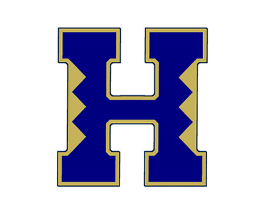 MEMBERSHIP APPLICATI0Nwww.hasdalumni.orgThe Alumni Association would like to engage, connect and celebrate the alumni of HASD.Name:_____________________________________________ Maiden Name:______________________Address:______________________________________________________________________________Phone:_____________________ Email:_______________________________ Graduation Year:_______MEMBERSHIP DUES□  I would like to join the Alumni Association for one year ($10)		       $____________□  I would like to join the Alumni Association for my lifetime ($100)	       $____________□  I would like to make an additional donation to the Alumni Association	       $____________					 TOTAL CONTRIBUTION		       $____________Check/Cash Enclosed $_______________All money raised is donated towards an Alumni Association scholarship fundPlease return to:  HASD Alumni Association405 Clark StreetHollidaysburg, PA   16648If you have any questions please call 814-696-4454 x1130 or email hasdalumni@hasdtigers.comCheck us out on Facebook Hollidaysburg Area Alumni Association @hasdtigeralumniJOIN ONLINE AT WWW.HASDALUMNI.ORG